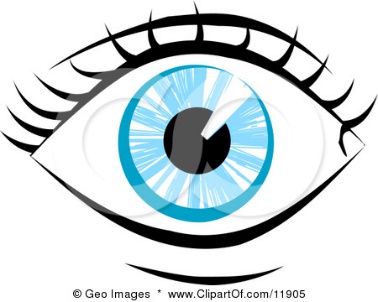 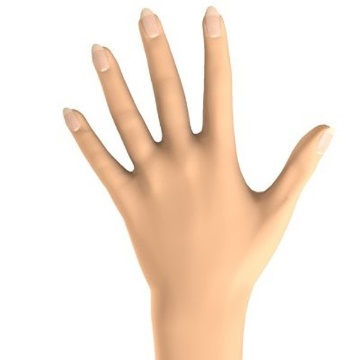 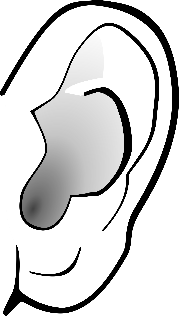 Learning StylesIn your groups discuss (ALL students must be prepared to share your discussion)Answer these questions below.  You will be asked to share with the class!Type of style _________________________________________ How we learn: What teachers should know about us as learners to help us: What other students should know about how we learn to help us: